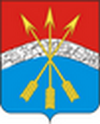 СОВЕТ ДЕПУТАТОВ КАТЕНИНСКОГО СЕЛЬСКОГО ПОСЕЛЕНИЯ ВАРНЕНСКОГО МУНИЦИПАЛЬНОГО РАЙОНА ЧЕЛЯБИНСКОЙ ОБЛАСТИРЕШЕНИЕот  «23» марта 2020 года                                                                       №  5         с. Катенино                                                                                           О порядке учета предложений граждан по проекту Устава Катенинского сельского поселения о внесении изменений и дополнений в Устав Катенинского сельского поселения и участия граждан в его обсуждении В соответствии с пунктом 4 статьи 44 Федерального закона от 06.10.2003 № 131-ФЗ  «Об общих принципах организации местного самоуправления в Российской Федерации» Совет депутатов решил:1. Утвердить прилагаемый Порядок учета предложений и участия граждан в обсуждении проекта решения  о внесении изменений и дополнений в Устав Катенинского сельского поселения  согласно Приложению №1.2. Настоящее решение вступает в силу со дня его официального  опубликования (обнародования) в газете «Советское село» и на сайте Катенинского сельского поселения ( https//www.varna74.ru/kateninskoe ) 3.  Контроль  исполнения Решения возложить на Главу Катенинского поселения.Глава Катенинского поселения                                                В.М. НиколаевПредседатель Совета депутатов  				       И.И. КозленкоПриложение № 1к Решению Совета депутатов Катенинского Сельского поселения от «23»  марта 2020 г.  № 5 Порядокучета предложений и участия  граждан в обсуждении проекта решения Совета депутатов Катенинского сельского поселения о внесении изменений и дополнений в Устав поселенияОбщие положенияНастоящий Порядок разработан в соответствии с требованиями Федерального закона от 06.10.2003 г. №131-ФЗ «Об общих принципах организации местного самоуправления в Российской Федерации» с целью учета предложений и определения форм участия граждан в обсуждении проекта решения Совета депутатов Катенинского сельского поселения о внесении изменений в Устав муниципального образования (далее - Проект)В обсуждении Проекта принимают участие граждане, проживающие на территории Катенинского сельского поселения и пользующиеся правами участия в муниципальных выборах.Формы участия граждан в обсуждении Проекта: внесение предложений по Проекту в письменной форме или по телефону;публичные слушанияРезультаты публичных слушаний по проекту носят рекомендательный характер.Порядок внесения предложений по Проекту.2.1 Граждане вносят предложения в Комиссию по подготовке публичных слушаний по изменению Устава Катенинского сельского поселения в течение 30 дней со дня официального опубликования (обнародования) Проекта, при этом указывают следующие сведения:Ф.И.О. гражданина;Адрес места жительства;Номер контактного телефона или e-mail;Текст предложения по Проекту.2.2. Предложения от граждан принимаются по адресу: 457208, с. Катенино, ул. Школьная, дом 23, тел./факс: 8-35142-304-95; e-mail: poselenie_kat@mail.ru; katenino1847@yandex.ru.Порядок рассмотрения предложений граждан по Проекту.3.1. Для обобщения предложений граждан по Проекту Постановлением Главы Катенинского сельского поселения создаётся Комиссия по подготовке и проведению публичных слушаний по проекту решения Совета депутатов Катенинского сельского поселения о внесении изменений в Устав поселения, в состав которой входят 3 человека: Глава поселения, председатель Совета депутатов и специалист администрации сельского поселения (секретарь).3.2 Предложения граждан по Проекту, поступившие в Комиссию, регистрируются секретарём по прилагаемой форме (приложение №1 к Порядку).3.3. Предложения граждан по Проекту представляются на рассмотрение Комиссии в течение 30 дней со дня официального опубликования(обнародования) проекта решения о внесении изменений в Устав поселения.3.4. На следующий день после завершения приёма предложений от граждан по внесению изменений в Устав поселения, Комиссия готовит заключение и рекомендации по поступившим предложениям  о принятии или отклонении предложений граждан по проекту и направляет указанные предложения Совету депутатов. Данные предложения подлежат обсуждению на публичных слушаниях и учитываются при принятии решения Советом депутатов о внесении изменений в Устав Катенинского сельского поселения на заседании, которое назначается не ранее 30 дней со дня официального опубликования проекта решения. 3.5. Граждане, внесшие предложения, вправе, по своему усмотрению, принимать участие в обсуждении своих предложений на заседании Комиссии, для чего они информируются о месте, дате и времени заседания.Порядок организации публичных слушаний по Проекту.Дата, время и место проведения публичных слушаний по Проекту назначаются Постановлением Главы Катенинского поселения не ранее 30 дней со дня официального опубликования (обнародования) Проекта. Этим же Постановлением создаётся Комиссия по организации и проведению публичных слушаний, на которую возлагаются полномочия по учёту предложений граждан по изменению и дополнению Устава поселения. Первое заседание Комиссии проводится не позднее 3 дней со дня выхода   Постановления  Главы сельского поселения.Комиссия в ходе организации и проведения публичных слушаний:подготавливает необходимый информационный материал для проведения слушаний;составляет список граждан, участвующих в публичных слушаниях;устанавливает порядок выступлений на публичных слушанияхорганизует подготовку результатов публичных слушаний по Проекту и их опубликование (обнародование).направляет результаты публичных слушаний по Проекту решения  в Совет депутатовПорядок проведения публичных слушаний по проекту.Ведёт публичные слушания председатель Комиссии.В процессе публичных слушаний обсуждаются предложения, ранее  поступившие от граждан в Комиссию и те предложения, которые поступили непосредственно в ходе проведения слушаний от их участников. Протокол публичных слушаний ведётся секретарём Комиссии с обязательной регистрацией количества выступавших участников, предложений по проекту, а также предложения, снятые с обсуждения, в связи с противоречием действующему законодательству Российской Федерации или не относящихся к существу обсуждаемого Проекта.Результаты публичных слушаний по Проекту.По окончании публичных слушаний оформляются результаты его проведения (приложение 2 к Порядку) и протокол , которые подписываются председателем и секретарём Комиссии по организации и проведению публичных слушанийРезультаты публичных слушаний публикуются в официальных средствах информации Варненского муниципального района (газета «Советское село» и сайт Катенинского сельского поселения: https://www.varna74.ru/kateninskoe) не позднее 10 дней со дня проведения публичных слушанийРезультаты и протокол публичных слушаний направляются Комиссией в Совет депутатов Катенинского сельского поселения для принятия решения.Приложение  №1 к Порядку учета предложений и участия  граждан в обсуждении проекта решения Совета депутатов Катенинского сельского поселения о внесении изменений и дополнений в Устав поселенияФорма учета предложений граждан по проекту муниципального правового акта Приложение  №2 к Порядку учета предложений и участия  граждан в обсуждении проекта решения Совета депутатов Катенинского сельского поселения о внесении изменений и дополнений в Устав поселенияРезультаты публичных слушаний по проекту решения Совета депутатов Катенинского сельского поселения «О внесении изменений и дополнений в Устав Катенинского поселения»        Публичные слушания назначены Решением Совета депутатов Катенинского сельского поселения от «»         2020г. №  Дата проведения «___» ___________ 2020 г.;Место проведения:  с . Катенино Варненского района Челябинской области;Количество участников: _________;Количество поступивших предложений граждан: ____;Количество отклонённых предложений: ___ .В результате обсуждения проекта Решения Совета депутатов Катенинского сельского поселения «О внесений изменений в Устав Катенинского сельского поселения» было принято следующее решение:Поддержать проект Решения Совета депутатов «О внесений изменений в Устав Катенинского сельского поселения».Рекомендовать Совету депутатов Катенинского сельского поселения учесть предложения, поступившие в ходе проведения публичных слушаний, одобренные участниками публичных слушаний.Направить результаты публичных слушаний, предложения, поступившие в ходе проведения публичных слушаний, одобренные участниками публичных слушаний, и протокол слушаний Совету депутатов поселения.Председатель публичных слушаний Секретарь Nп/пГлава, статья, пункт, абзацТекст проекта решенияПоправкаТекст проекта решения с учетом поправкиПримечание1.2.3.